VII TORNEO INTERNACIONAL de JUDO“Memorial MIKEL SALAZAR”Sábado 17 de Noviembre de 2012Categoría JUNIOR, masculino y femenino (individual)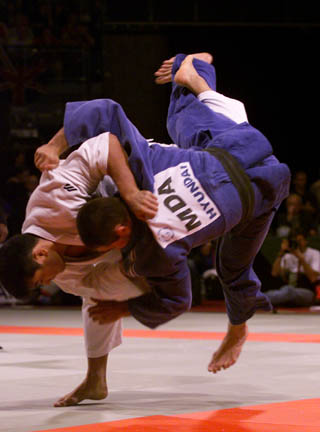 Organiza: Federación Alavesa de Judo y D. A. Colaboran: Diputación Foral de Álava y Ayuntamiento de AmurrioNORMATIVA TORNEO INTERNACIONAL de JUDO“Memorial MIKEL SALAZAR”Organiza: Federación Alavesa de Judo y D. A. Fecha: Sábado día 17 de Noviembre  de 2012.Lugar: Polideportivo de Bañueta,, calle Abaiga 2. Amurrio (Álava)Hora: Comienzo del Torneo Internacional de Judo JUNIOR “Memorial MIKEL SALAZAR” Junior masculino y femenino a las  16,30 horas (sábado día 17 de Noviembre  de 2012)Pesaje: No oficial de 15,00 a 15,30 horas. Oficial de 15,30 a 16,00 horas (sábado día 17 de Noviembre  de 2012) en el Pabellón de Deportes dónde se realiza la competición.Kimonos: Será obligatorio el Judogui blanco y azul.Sistema de competición: Según las inscripciones en cada categoría y peso, se hará eliminatoria directa con repesca doble o sencilla ó ligas.Categoría y pesos:                          Senior masculino                             Senior femenino					Hasta 60 kilos				Hasta 48 kilos					Hasta 66 kilos				Hasta 52 kilos					Hasta 73 kilos				Hasta 57 kilos					Hasta 81 kilos				Hasta 63 kilos					Hasta 90 kilos				Hasta 70 kilos					Hasta 100 kilos			Hasta 78 kilos					Más de 100 kilos			Más de 78 kilosNacidos en lo años 1994 y 1995Sistema y puntuación por equipos: La competición será individual. Para la clasificación por equipos se puntuará de la siguiente forma. 1er. Clasificado de cada categoría de peso 5 puntos. 2º clasificado de cada categoría de peso 3 puntos. 3er. Clasificado de cada categoría de peso 1 punto. Duración de los combates: Todos los combates, masculinos y femeninos serán a 4 minutos. Habrá en todos los combates Técnica de oro.Árbitros: Cada equipo participante, y para el buen desarrollo de la competición, tendrán que colaborar obligatoriamente con un árbitro (mínimo de categoría autonómica), sin éste requisito no se podrá participar en el Torneo Internacional JUNIOR “Memorial MIKEL SALAZAR” masculino y femenino. Sorteo: El sorteo, del Torneo Internacional JUNIOR “Memorial MIKEL SALAZAR” masculino y femenino, se realizará el viernes 16 de Noviembre de 2.012 en los locales de la Federación Alavesa de Judo y D. A. según las inscripciones realizadas en cada peso. A dicho sorteo podrán acudir cuantas personas estén interesadas en el mismo.Fecha límite de inscripción de participantes: La fecha límite de inscripción para éste Torneo será el  jueves 15 de Noviembre de 2.012 a las 20,00 horas. Toda inscripción que llegue más tarde de esta fecha y hora no será aceptada por la organización.Documentación: Todos los participantes tendrán que tener obligatoriamente la Licencia Federativa del año 2.012.Recompensas: Para los primeros clasificados de cada peso habrá trofeo, para los segundos y terceros clasificados medallas. Igualmente habrá trofeos para los primeros cuatro equipos clasificados en el Torneo Internacional de Judo JUNIOR “Memorial MIKEL SALAZAR” masculino y femenino.Consultas e inscripciones: Para enviar las inscripciones, o para cualquier consulta referente al Torneo Internacional JUNIOR “Memorial MIKEL SALAZAR”, se pueden poner en contacto con la Federación Alavesa de Judo y D. A. calle Cercas Bajas nº 5, 01001 Vitoria-Gasteiz,  emaill: federaciónjudo@ hotmail.com  o con Gerardo Poncela Ruiz de Azúa, calle Manuel Iradier nº 70-2º intor. Dcha. 01005 Vitoria-Gasteiz, teléfono 607-352428, emaill: shiaisv@euskaltel.net. Muy importante: Se ruega a todos los inscritos en el Torneo Internacional JUNIOR “Memorial MIKEL SALAZAR” masculino y femenino  que si tienen algún cambio o anulación después de haberse inscrito en el mismo, lo avisen a la organización del Torneo antes de hacerse el sorteo correspondiente, para que no haya retrasos al comienzo de la competición por tener que rehacer los mismas.Cuota: GratuitoEduardo González FdzPresidente de la Federación Alavesa de Judo y D. A. HOJA DE INSCRIPCIÓNTorneo Internacional de Judo“Memorial MIKEL SALAZAR” JUNIOR masculinoClub ó Federación: ___________________________________________________________________Categoría hasta 60 kilos: ____________________________________________________Categoría hasta 66 kilos: ____________________________________________________Categoría hasta 73 kilos: ____________________________________________________Categoría hasta 81 kilos: ____________________________________________________Categoría hasta 90 kilos: ____________________________________________________Categoría hasta 100 kilos: ___________________________________________________Categoría más de 100 kilos: __________________________________________________Nombre y apellidos del Delegado: _____________________________________________Nombre, apellidos y categoría del árbitro: _______________________________________							Firma del Club ó Federación:HOJA DE INSCRIPCIÓNTorneo Internacional de Judo“Memorial MIKEL SALAZAR” JUNIOR femeninoClub ó Federación: ___________________________________________________________________Categoría hasta  48 kilos: ____________________________________________________Categoría hasta 52 kilos: ____________________________________________________Categoría hasta 57 kilos: ____________________________________________________Categoría hasta 63 kilos: ____________________________________________________Categoría hasta 70 kilos: ____________________________________________________Categoría hasta 78 kilos: ____________________________________________________Categoría más de 78 kilos: ___________________________________________________Nombre y apellidos del Delegado: _____________________________________________Nombre, apellidos y categoría del árbitro: _______________________________________							Firma del Club ó Fderación